КАРАР                                                                                 постановление 16 январь 2023 йыл.                             № 3                           16 января 2023 годаО проведении профилактической операции «Жилище – 2023» на территории сельского  поселения  Большешадинский   сельсовет муниципального района Мишкинский  район Республики Башкортостан   Руководствуясь федеральными законами от 21 декабря 1994 года № 69-ФЗ «О пожарной безопасности», от 6 октября 2003 года № 131-ФЗ «Об общих принципах организации местного самоуправления в Российской Федерации»,  в целях предупреждения пожаров в местах проживания людей, а также проведения комплекса превентивных мер по недопущению пожаров, минимизации материальных и социальных потерь Администрация сельского поселения Большешадинский сельсовет муниципального района Мишкинский район Республики Башкортостан П О С Т А Н О В Л Я Е Т:  1. Утвердить план проведения операции «Жилище - 2023» на территории сельского поселения Большешадинский сельсовет муниципального района Мишкинский район Республики Башкортостан (Приложение 1).2. Рекомендовать организовать силами общественности, органами социальной защиты, членами добровольных пожарных обществ (ДПО), работниками ПСЧ-87 ФГКУ «26 отряд ФПС по РБ», сотрудниками отдела МВД России по Мишкинскому району, проверку противопожарного состояния жилых домов граждан и обучение населения мерам пожарной безопасности по месту жительства.3. Проверить состояние пожарной безопасности жилых домов, в которых проживают граждане, склонные к злоупотреблению спиртных напитков, наркотических средств, одиноких престарелых граждан, многодетных семей.4.Провести сходы граждан по вопросам пожарной безопасности, порядка, сбора и участия населения в тушении пожаров, распределение вида инвентаря при сборе на пожар; 5.Для тушения пожаров в сельских населенных пунктах приобретенных переносных пожарных и прицепных пожарных мотопомп проверить на работоспособность и при необходимости доукомплектовать;6.Продолжить работу по улучшению деятельности ДПК, обеспечить содержание имеющейся пожарной техники в отапливаемых помещениях;7.Продолжить работу по установке в местах проживания людей, находящихся в группе риска автономные бытовые пожарные извещатели, а также их проверку на работоспособность в местах, где ранее были установлены;8. Оказать адресную помощь малоимущим, многодетным семьям, одиноким, престарелым и инвалидам по замене старой электропроводки и ремонту отопительных печей;5. Рекомендовать руководителям  общеобразовательных учреждений в рамках проведения уроков ОБЖ и классных часов проводить занятия с учащимися на противопожарные темы и на предмет  предупреждения  пожаров от детской  шалости с огнем.6. Рекомендовать информировать Администрацию муниципального района Мишкинский район еженедельно по понедельникам до 11 часов о проведенной профилактической работе в жилом секторе по ранее установленной форме.7.  Контроль за выполнением данного постановления возлагаю на себя.      Глава сельского поселения       Большешадинский сельсовет:                                    Р.К.Аллаяров                                            Приложение 1                                                                            к постановлению главы сельского                                                                                      поселения Большешадинский сельсовет                                                                                  муниципального района Мишкинский                                                                          район Республики Башкортостан                                                                                               от «16» января 2023 г. № 3П Л А Н 
проведения операции «Жилище - 2023»               на территории сельского поселения Большешадинский сельсовет муниципального района Мишкинский район Республики Башкортостан Управляющий делами  СП: 					А.Х.ХаматнуроваСостав комиссии по проведению профилактической операции «Жилище-2023» сельского поселения Большешадинский сельсоветПредседатель комиссии   – глава СП Аллаяров Р.К.Секретарь комиссии         – управ.делами Хаматнурова А.Х.Члены                              - специалист 2 категории СП Ахметшина Ф.Р.                  По согласованию:                    – староста д.Большие Шады Фахрисламов Ф.Д.;                 - методист СДК д.Большие Шады Арсланов И.Л.;                 - зав.библиотекой д.Большие Шады Шириязданова Н.Б.;                                                                                                                  – фельдшер Большешадинского ФАП Фаттахова Л.Ф.;                  - староста д.Малые Шады Каримов Ф.Г.;                 - депутаты Совета сельского поселения;                 – староста д.Калмазан Шарифьянова Р.Р.                 - староста д.Карасимово Карамутдинов И.М.;                 – фельдшер Иштыбаевского ФАП Давлетова З.;                 - зав.с/библиотекой д.Иштыбаево Хаматова Э.А.; (по согласованию)                 - староста д.Иштыбаево Валиуллин Н.А.;                 - соц.работник Хайретдинова Н.В.; (по согласованию)               - слесарь по эксплуатации и ремонту газового                - оборудования Мишкинского КС (по согласованию)                                                                Шамратов Владимир Михайлович;             - участковый УП Янбулатов А.Э. (по согласованию);БАШКОРТОСТАН РЕСПУБЛИКАһЫ МИШКӘ РАЙОНЫМУНИЦИПАЛЬ РАЙОНЫНЫҢОЛО ШАҘЫ АУЫЛ СОВЕТЫАУЫЛ БИЛӘМӘҺЕХАКИМИӘТЕ452345 Оло Шаҙы ауылы,Али Карнай урамы,7Тел: 2-33-40 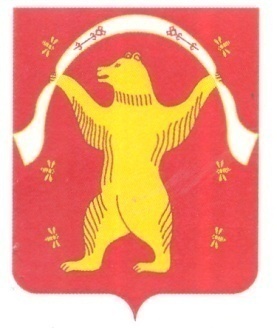 РЕСПУБЛИКА БАШКОРТОСТАН АДМИНИСТРАЦИЯСЕЛЬСКОГО ПОСЕЛЕНИЯБОЛЬШЕШАДИНСКИЙ СЕЛЬСОВЕТМУНИЦИПАЛЬНОГО РАЙОНАМИШКИНСКИЙ РАЙОН452345 д.Большие Шады,улица Али Карная,7Тел:2-33-40 № п/пНаименование мероприятий Срок испол-нения Ответственный за исполнение 12341.Утвердить состав профилактической группы с обязательным включением актива и депутатов сельского поселения, общественных инспекторов, сотрудников отдела МВД России по Мишкинскому району, работников 87-ПСЧ 26 ПСО ФПС ГПС ГУ МЧС России по РБ, инструктора ГКУ Противопожарная служба РБ Госкомитета РБ по ЧС, членов ДПК (ДПД) 25.01.2023г.Администрация  сельского  поселения1.Проведение подворного обхода жилищ граждан, в целях проверки противопожарного состояния жилых домов и надворных построек, в первую очередь, мест проживания взятых на учет малоимущих, одиноких престарелых граждан и инвалидов, многодетных семей, а также лиц, ведущих асоциальный образ жизни, проверка наличия и состояния пожарных извещателей установленных  2012-2027гг..  постоянноАдминистрация  сельского  поселения2.Обновить и представить в Администрацию муниципального района списки одиноко проживающих граждан пожилого возраста, инвалидов, социально неблагополучных и многодетных семей, ветхих и заброшенных строений, объектов расположенных на территории сельских поселений.ежеквартально  Администрация  сельского  поселения 3.Еженедельно по понедельникам до 11 часов предоставлять информацию об итогах проведения операции «Жилище-2022» в Администрацию муниципального района.Еженедельно до 11 ч.Администрация  сельского  поселения 4.Освещение в местных средствах массовой информации и на сайте Администрации сельского поселения ход проведения надзорно-профилактических мероприятий операции «Жилище-2023» ежемесячноАдминистрация  сельского  поселения5.Проведение разъяснительной работы среди населения на сходах граждан и по месту жительства по изучению правил противопожарного режимаПостоянноАдминистрация  сельского  поселения, Караидельский межрайонный ОНД и ПР УНД и ПР ГУ МЧС России по РБ (по согласованию), ПСЧ 26 ПСО ФПС ГПС ГУ МЧС России по РБ (по согласованию) 6.Обучение работников ДПД, ДПК, общественных инспекторов способам тушения пожаров и проведению профилактической работы в жилом сектореПо мере необходимости87-ПСЧ 26 ПСО ФПС ГПС ГУ МЧС России по РБ (по согласованию)7.Проверка подвальных и чердачных помещений, пустующих и подлежащих сносу строений, вагончиков и других мест вероятного сбора лиц, систематически совершающих правонарушения, представляющих оперативный интерес, с целью их выявления и задержания, преступлений и других правонарушенийПостоянноАдминистрация  сельского  поселения, отдел МВД России по Мишкинскому району (по согласованию)8.Проведение разъяснительной работы в учебных и дошкольных учреждениях в целях недопущения со стороны детей и подростков поджогов или иных правонарушенийЕжемесячношколы (по согласованию)